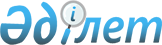 О внесении изменений в решение Каракиянского районного маслихата от 7 марта 2018 года № 16/185 "Об утверждении методики оценки деятельности административных государственных служащих корпуса "Б" государственного учреждения "Аппарат Каракиянского районного маслихата"
					
			Утративший силу
			
			
		
					Решение Каракиянского районного маслихата Мангистауской области от 12 апреля 2022 года № 14/135. Утратило силу решением Каракиянского районного маслихата Мангистауской области от 4 июля 2023 года № 5/36.
      Сноска. Утратило силу решением Каракиянского районного маслихата Мангистауской области от 04.07.2023 № 5/36 (вводится в действие по истечении десяти календарных дней после дня его первого официального опубликования).
      Каракиянский районный маслихат РЕШИЛ:
      1. Внести в решение Каракиянского районного маслихата "Об утверждении Методики оценки деятельности административных государственных служащих корпуса "Б" государственного учреждения "Аппарат Каракиянского районного маслихата" от 7 марта 2018 года № 16/185 (зарегистрировано в Реестре государственной регистрации нормативных правовых актов под № 3552) следующие изменения:
      в Методике оценки деятельности административных государственных служащих корпуса "Б" государственного учреждения "Аппарат Каракиянского районного маслихата" утвержденной указанным решением: 
      пункт 5 изложить в новой редакции:
      "5. Для проведения оценки секретарем Каракиянского районного маслихата, имеющим право назначения на государственную должность и освобождения от государственной должности служащего корпуса "Б", создается комиссия по оценке (далее – Комиссия), рабочим органом которой является кадровая служба.
      Состав комиссии определяется секретарем Каракиянского районного маслихата, количество членов комиссии составляет не менее 5 человек.";
      пункт 41 изложить в новой редакции:
      "41. Ознакомление служащего корпуса "Б" с результатами оценки проводится в письменном виде. В случае отказа служащего от ознакомления составляется акт в произвольной форме, который подписывается кадровой службой и двумя другими служащими государственного органа.
      При этом результаты оценки служащих, отказавшихся от ознакомления, направляются посредством интранет-портала государственных органов и/или единой автоматизированной базы данных (информационной системы) по персоналу государственной службы либо системы электронного документооборота в сроки, указанные в пункте 40 настоящей Методики.";
      пункт 42 исключить.
      2. Настоящее решение вводится в действие по истечении десяти календарных дней после дня его первого официального опубликования.
					© 2012. РГП на ПХВ «Институт законодательства и правовой информации Республики Казахстан» Министерства юстиции Республики Казахстан
				
      Секретарь Каракиянского районного маслихата 

Калаубай Ж.Б.
